_________________________________________________________________Отчето деятельности Общественного совета при Министерстве финансов Камчатского края за 2017 год2017 год внес свои коррективы в работу Общественного совета (далее Совет).Так, приказом Министерства Финансов Камчатского края от 08.02.2017 г. №17 «О внесении изменений в приложение №1 к приказу  Министерства финансов Камчатского края от 23.09.2014 г. №166 «О создании Общественного совета при Министерстве финансов Камчатского края» из состава Совета были исключены два члена. В связи с исключением, численность Совета стала меньше требуемого минимального порога, деятельность Совета стала неправомочной.21 марта 2017 г. Министерство финансов Камчатского края приступило к формированию нового состава Совета. В его состав вошли 12 человек, представители коммерческих и некоммерческих организаций.29 мая 2017 г. обновленный  состав Совета приступил к работе.За отчетный период Советом проведено 5 заседаний, в ходе которых был рассмотрен ряд вопросов, в том числе:Обсудили проект приказа Министерства финансов Камчатского края «О внесении изменений в приказ Министерства финансов Камчатского края от 08.07.2016 г. № 124 «Об утверждении требований к закупаемым Министерством финансов Камчатского края и подведомственным ему государственным краевым бюджетным учреждением отдельным видам товаров, работ, услуг (в том числе предельных цен товаров, работ, услуг)»;Рассмотрели отчет об исполнении Краевого бюджета за 2016 год;Рассмотрели отчет об исполнении Государственной программы Камчатского края «Управление государственными финансами Камчатского края» за первый квартал 2017 года;Заслушали Доклад Министра финансов Камчатского края              «О реализации в 2016 году Плана мероприятий по противодействию коррупции в Министерстве финансов Камчатского края»;Рассмотрели проект закона Камчатского края «О краевом бюджете на 2018 год и на плановый период 2019 и 2020 годов»;Заслушали отчет о проведенной работе по исполнению требований Федерального закона от 05.04.2013 №44-ФЗ «О контрактной системе в сфере закупок товаров, работ, услуг для обеспечения государственных и муниципальных нужд» в Камчатском крае за 2016 и 9 месяцев 2017 года;Провели выборочный анализ качества ответов на обращения граждан на основе отчета о работе с обращениями граждан в 2017 году.По результатам рассмотрения указанных вопросов Министерству финансов Камчатского края даны рекомендации по совершенствованию отдельных направлений деятельности.8 сентября 2017 года председатель Совета Твердохлеб Е.В. приняла участие в расширенной коллегии Министерства финансов Камчатского края с ежегодным отчетом о деятельности Совета.13-16 ноября 2017 года члены Совета принимали активное участие в публичных слушаниях по обсуждению проекта закона Камчатского края «О краевом бюджете на 2018 год и на плановый период 2019 и 2020 годов».27 ноября 2017 года Министерством финансов Камчатского края совместно с членами Совета проведен семинар по формированию у государственных гражданских служащих, в том числе впервые поступивших на государственную гражданскую службу в Министерство и работников краевого государственного бюджетного учреждения «Центр финансового обеспечения», подведомственного Министерству, нетерпимости к коррупционным проявлениям, приуроченным к Международному дню по борьбе с коррупцией – 9 декабря.В целях повышения уровня правовой грамотности антикоррупционной направленности в повестку семинара были включены и рассмотрены следующие вопросы:Бытовая коррупция. Формирование нетерпимости к коррупционным проявлениям.Докладчик: Твердохлеб Елена Витальевна, председатель Совета.Основные ошибки, допускаемые разработчиками в проектах нормативных правовых актов и основные коррупциогенные факторы, содержащиеся в нормативных правовых актах, выявляемые при проведении независимой антикоррупционной экспертизы.Докладчик: Черепов Виталий Алексеевич, член Совета.Результаты проведения антикоррупционных экспертиз нормативных правовых актов Министерства финансов Камчатского края и их проектов за 2015, 2016 годы и 10 месяцев 2017 года.Докладчик: Тарунина Юлия Алексеевна, референт отдела правового и кадрового обеспечения Министерства финансов Камчатского края (должностное лицо, ответственное за ведение работы по профилактике коррупционных правонарушений в Министерстве финансов Камчатского края).В отчетном периоде члены Совета приняли участие в 5 заседаниях аттестационной комиссии при Министерстве финансов Камчатского края, а также в 1 заседании конкурсной комиссии на замещение вакантной должности государственной гражданской службы в Министерстве финансов Камчатского края.В 2017 году членами Совета были рассмотрены 110 проектов нормативных правовых актов, разработанных Министерством финансов Камчатского края, из них 54 проекта приказа Министерства финансов Камчатского края и 56 проектов постановлений Правительства Камчатского края. По результатам рассмотрения одного из проектов приказов Министерства финансов Камчатского края (проект приказа Министерства финансов Камчатского края «Об утверждении Методических рекомендаций о мерах по снижению коррупционных рисков при осуществлении закупок товаров, работ, услуг для обеспечения государственных нужд») членом Совета Череповым В.А. в адрес Министерства были направлены предложения о корректировке отдельных положений Методических рекомендаций. Проект приказа Министерства финансов Камчатского края принят с учетом предложений Черепова В.А.По итогам работы Совета за 2017 год можно сделать вывод, что большая часть целей достигнута. Успешно проведены мероприятия, имеющие видимый результат и общественную значимость.На 2018 год намечены новые цели, запланировано укрепление результатов прошедшего года, совершенствование работ, расширение влияния Совета как органа общественного регулирования.                 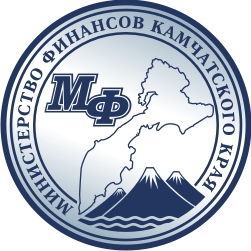 Общественный совет при Министерстве финансов   Камчатского   края